KS2 SATs EnglishPractice PapersSpelling Task (for 2015)Levels 3 – 5 Practice Test 4E-Answer BooklettmYear: 6Ages: 10 – 11STPCopyright © Swot Tots Publishing Ltd 2015www.swottotspublishing.comSTPc/o O’ Michael & Co Accountants221 Screenworks, 22 Highbury GroveLondon N5 2EFwww.swottotspublishing.comThis electronic edition 2015First published in Great Britain by Swot Tots Publishing Ltd 2015Copyright © Swot Tots Publishing Ltd 2015Swot Tots Publishing Ltd has asserted its moral right to be identified as the author of this work in accordance with the Copyright, Designs and Patents Act 1988.All Rights Reserved. All content is subject to copyright.This publication is a free open access resource and is intended for personal educational domestic downloading and printing only, provided that no trade mark, copyright, or any other proprietary, legal, or licence notices contained in or appearing on such material are removed in whole or in part.  Without limiting the rights under copyright reserved above, neither the whole of this publication nor any part of it may be sold, hired out, lent, copied, reproduced, redistributed, modified or altered in any way, or transmitted to others without the prior written consent of Swot Tots Publishing Ltd. In particular, this publication in whole or in part must not be reproduced or exploited for commercial gain. This publication is made available subject to the conditions that it shall not, by way of trade or otherwise, be lent, re-sold, hired out or otherwise circulated without the publisher's prior consent in any electronic format, form of binding, or cover other than that in which it is published and without a similar condition including this condition being imposed on the subsequent user.The STP logo, TURTL Navigation, E-Answer Booklets, Printable Answer Booklets, Blitz Series, and SATs Essential Series are all trademarks of Swot Tots Publishing Ltd.All other trademarks are the property of their respective owners.While every reasonable effort has been made to ensure that all the information and materials in this work were accurate at the time of publication, such information and materials are subject to change or variation at any time. Furthermore, STP does not give any warranty that any such information or materials will be complete or accurate at any particular time or at all.The contents of this work are made available strictly on the basis that the user accepts the work and its contents on an ‘as is’ and ‘as available’ basis. The publisher and the authors make no representations or warranties regarding the accuracy and completeness of the contents of this work and specifically disclaim all warranties, including without limitation any implied warranties of fitness for a particular purpose. Any reliance the user makes on any information or other material contained in this work is undertaken by the user at entirely the user’s own risk and the user accepts that all warranties, conditions and undertakings, express or implied, whether by common law, statute, trade usage, course of dealings or otherwise in respect of this work and its contents are excluded to the fullest extent permitted by law. Swot Tots Publishing excludes all liability whatever, to the fullest extent permitted by law, with regards to any loss or damage resulting or arising from any non-availability or use of this work and its contents or use of any other works and their contents linked to it, or from reliance in part or in whole on the contents of this work or any material or content accessed through it.  IntroductionWelcome to STP’s E-Answer Bookletstm. This is an E-Answer Booklet for STP’s KS2 SATs English Practice Papers: Spelling Task (for 2015) Levels 3 – 5: Tests 1, 2, 3 & 4 (SATs Essentials Series), and is intended for electronic completion on your desktop, laptop, or tablet. This E-Answer Booklet contains the e-answer sheets for Practice Test 4. If this is the first time you and your child have used STP’s E-Answer Booklets, we recommend that you read the section on How to Fill in your E-Answer Booklet. Similarly, if this is the first time you and your child have used an STP Answer Booklet for a SATs English Practice Test for the Spelling Task, we recommend that you read the Notes for Parents and that your child reads the Notes for Candidates. If you or your child would rather that they write out their answers, please visit one of the following pages on our website to download your choice of Printable Answer Booklettm:Go to www.swottotspublishing.com/printable-answer-booklets/pdf/ks2-sats/levels3-5 for KS2 SATs Spelling Levels 3-5 Practice Test 4 (.pdf)Go to www.swottotspublishing.com/printable-answer-booklets/doc/ks2-sats/levels3-5 for KS2 SATs Spelling Levels 3-5 Practice Test 4 (.doc) About STPSpecializing in home learning and the self-study of English Language, Literature, and Verbal Reasoning, STP eBooks are carefully designed to help your child fulfil their potential by giving you everything you need in one place – from clear, detailed study guides that set out how to understand, approach, and master a wide range of topics and question-types to numerous practice exercises, their answers, and explanations.Produced by a team of experienced teachers, academics, and web developers, all STP volumes aim to provide you and your child with affordable educational resources of the highest quality. Each volume is made up of rigorously tested teaching materials which are presented in an exciting new interactive format intended to capture your child’s interest and stimulate their enjoyment of learning, thus maximizing their benefit from the extra support our eBooks offer. Notes for Parents This Practice Test is intended for ALL Year 6 candidates who are sitting their SATs examinations in 2015.Closely modelled on the actual Levels 3 – 5 SATs Spelling Papers of 2013 and 2014, this Practice Test consists of 20 unrepeated questions which assess the student’s knowledge of English Spelling and Spelling Rules.The Practice Test should take approximately 15 minutes. However, candidates should be allowed to take as much time as they need to complete it.  In keeping with the SATs exams of 2013 and 2014, the answer format used in this E-Answer Booklet is that of short answers. About the Short Answers Format:In the Spelling Task component of the SATs, candidates are asked to provide single-word responses.In the Levels 3 – 5 SATs Spelling Task, candidates are presented with a list of 20 sentences. In each sentence a word has been left out and replaced with a blank space. During the test, the candidate is required to fill in the blank spaces with the correctly spelt word that the examiner – or the individual administering the test – will read out to them from the materials provided in the KS2 SATs English Practice Papers: Spelling Task (for 2015) Levels 3 – 5: Tests 1, 2, 3 & 4 (SATs Essentials Series) eBook.Doing the Practice Test:Once your child has read the instructions on the candidate e-cover sheet (also included in this E-Answer Booklet) and filled out the e-cover sheet’s boxes, you should read out the instructions provided at the beginning of the Spelling Practice Test in your KS2 SATs English Practice Papers: Spelling Task (for 2015) Levels 3 – 5: Tests 1, 2, 3 & 4 (SATs Essentials Series) eBook. Once you have done this, follow the examining procedure as described in the HOW TO ADMINISTER THE SPELLING TEST section of your eBook.Answers, Marking & Marking Guidelines:All the correct answers and their marking schemes for this Practice Test are to be found in the ANSWERS sections of your KS2 SATs English Practice Papers: Spelling Task (for 2015) Levels 3 – 5: Tests 1, 2, 3 & 4 (SATs Essentials Series) eBook.When marking, please do not award half-marks or ‘benefit of the doubt’ marks. Do not deduct marks for incorrect answers. Please also consult the GENERAL MARKING GUIDELINES provided in your eBook.  Feedback: Once you and your child have finished marking the Practice Test, go through the words they misspelt, or the words whose spellings they did not attempt. In the case of incorrect spellings, we recommend that before you tell your child the answer, you encourage them to re-spell the word to see if they can arrive at the correct spelling on a second attempt. In the case of un-attempted words, we recommend that you encourage your child to try to spell them nonetheless. If, however, after re-attempting questions, your child still cannot see how to arrive at the correct spelling, then please refer to the ANSWERS in your KS2 SATs English Practice Papers: Spelling Task (for 2015) Levels 3 – 5: Tests 1, 2, 3 & 4 (SATs Essentials Series) eBook and work through the relevant parts with your child. We recommend in the strongest possible terms that you encourage your child to ALWAYS ATTEMPT EVERY QUESTION IN A TEST.  As marks are not deducted for wrong answers, your child has nothing to lose and everything to gain from putting down an answer for each question.Suggestions for Further Study:Regardless of how well your child does in this Practice Test, there is no harm in reinforcing their knowledge and, where appropriate, ensuring that they have learnt how to spell certain words correctly by re-administering this Practice Test at a later date. To do so, simply download a fresh copy of this E-Answer Booklet and repeat the procedure outlined above. Alternatively, this E-Answer Booklet can be re-used if you wish – just make sure to go through it and delete all the earlier answers, scores, etc. Additionally, you or your child can use the QUICK GUIDE TO THE ANSWERS in your KS2 SATs English Practice Papers: Spelling Task (for 2015) Levels 3 – 5: Tests 1, 2, 3 & 4 (SATs Essentials Series) eBook as an additional resource for Levels 3 - 5 Spellings to be revised or learnt. E-Notes:In case you need it, a page for E-Notes has been included at the end of this E-Answer Booklet for you and your child to fill in after having done the Practice Test and marked it. You may wish to use this space to make a list of words that your child did not know or has misspelt; to write comments on their performance in the Practice Test; to use as a log; to make a note of areas that you both feel need some more practice or attention – or for something else entirely.Good luck! Notes for CandidatesWhat to do Before, While & After doing this Practice Test:BEFORE you attempt this Practice Test:Read the Instructions on the candidate e-cover sheet and fill out all of its boxes.If there is anything about the test that you do not understand, ask for it to be explained to you.WHILE you do this Practice Test:Listen very carefully to the spellings that are read out. Do NOT panic. You will be given enough time to type your answers out as well as the time that you need to finish the test. You will hear each word and each sentence more than once. If you come across a word that you cannot spell – or have forgotten how to spell – break the word down into smaller parts and use the spelling rules that you have learnt.Make sure you provide an answer for ALL the questions, even if you are unsure or are simply making an educated guess!AFTER you do this Practice Test:Using the Answers (and, when necessary, the Marking Guidelines) of your KS2 SATs English Practice Papers: Spelling Task (for 2015) Levels 3 – 5: Tests 1, 2, 3 & 4 (SATs Essentials Series) eBook, mark your answers with your parent or the person who is helping you do the Spelling Practice Test.Have another go at any words that you misspelt or couldn’t spell.If you have made any mistakes, make sure that you understand (1) what your mistake was and (2) what the correct spelling is. Make a note of anything that comes up that you might want to remember in the future on the E-Notes page at the end of this E-Answer Booklet.    And Finally…Don’t be discouraged if you make mistakes. Remember: it is by making mistakes that we learn. Also, once you have mastered English spelling rules, the best thing you can do to prepare for your exams is to practise, practise, practise – and then practise some more. The more practice you have, the faster and more accurate you will become. Last, but not least…Good luck! How to Fill in your E-Answer Booklet In your E-Answer Booklet, there are different places for you to enter information and different ways of doing so.Filling in the ‘Click here to enter text’ Spaces:In the candidate e-cover sheet and the e-answer sheets, you will find areas like the one below, along with instructions which tell you how and where to type your text:Click here to enter textOnce you have decided what information you wish to enter, type your text in the space provided. You enter your text in the following way:Place the mouse pointer over the ‘Click here to enter text’ instruction and left-click or tap once.The ‘Click here to enter text’ instruction will become highlighted:Click here to enter textAlthough the blinking cursor is not visible, you can now start typing. As you start typing, the highlighted instructions will disappear and they will be replaced by your text in the following manner:happy/If you wish to change your text at any time you can. Simply delete the text you have already entered and start again.Using the ‘Date’ Drop-Down Box: In the candidate e-cover sheet, you have the option to insert the day’s date. Once again, you will find a clickable area like the one below: 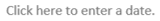 You enter the day’s date in the following way:By placing the mouse pointer over the ‘Click here to enter a date’ instruction, the instruction will become highlighted: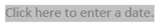 Left-click or tap once on the highlighted instruction and a bounded box will appear like this one: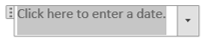 Left-click or tap once on the arrow pointing downwards on the far right of the bounding box to generate a drop-down calendar: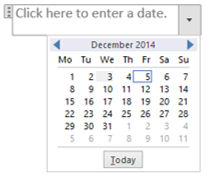 Simply click or tap on the ‘Today’ button at the bottom of the box for the day’s date. The calendar box will disappear and be replaced by a bounded box like this one: 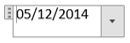 Move the mouse pointer away from the date box and click or tap once in a white area of the page and the date will be displayed: 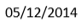 Alternatively, if you wish to enter a different date, find the date in the drop-down calendar and left-click or tap on it. The calendar will disappear and display your chosen date in a bounded box, just like the one above – and which can also be removed by clicking or tapping on a white area of the page. Using the ‘Choose a Score’ Drop-Down Boxes:Throughout this E-Answer Booklet, you can keep track of your scores. In all these sheets, you will find a clickable area like the one below: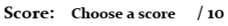 You enter your score(s) in the following way:By placing the mouse pointer over the ‘Choose a score’ instruction, the instruction will become highlighted: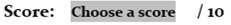 Left-click or tap once on the highlighted instruction and a bounded box will appear like this one: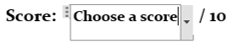 Left-click or tap once on the arrow pointing downwards on the far right of the bounding box to generate a menu displaying the complete list of possible scores for the section you are working on: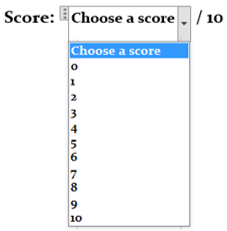 Select your score by moving the mouse pointer over one of the listed scores so that it is highlighted: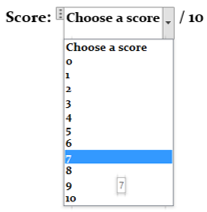 Left-click or tap once on your selected score and the drop-down box will disappear and be replaced by a bounded box containing your choice like this one: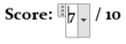 Move the mouse pointer away from the score box and click or tap once in a white area of the page and the score will be displayed: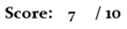 PLEASE NOTE: If you wish to change your score for any reason, you can. However, you cannot delete a score that has already been selected by using the Delete or Backspace keys or buttons on your keyboard. Instead, you have to re-select a score in the following manner: Place the mouse pointer over the displayed selected score - i.e. over the 7 in this case:Left-click or tap once on the displayed selected score and the bounded box will re-appear:Left-click or tap once on the downwards pointing arrow on the right of the bounded box and the menu with the complete list of possible scores for the section you are working on will be displayed:Simply choose your new score and proceed from this point in the manner described above. KS2 SATs English Spelling TaskLevels 3 – 5 Practice Test 4 Candidate E-Cover Sheet Instructions for CandidatesIn this booklet, your SPELLING will be tested.The Test Administrator will read 20 sentences out loud to you. All of these sentences appear in your E-Answer Booklet.In each sentence, a word has been left out and a blank space has been provided for you to type in the correctly spelt word. You will hear each word each FOUR times in total.To begin with, you will first hear the word three times close together: The Administrator will say the word once on its own;Then read the word in a sentence;And then say the word on its own once more.You will hear the word for the fourth and last time when the Administrator reads all 20 sentences out again from the beginning.Use this time to change anything that you wish to.This task should take about 15 minutes – however, your Test Administrator will give you as much time as you need to complete it.KS2 SATs English Practice Papers: Spelling Task (for 2015) Levels 3 – 5 PRACTICE TEST 4: Questions 1 – 5                     Spelling 1:Mr Smith was a  of my father.                                                                              Score:          / 1 markSpelling 2:Some people are  about ladders.                                                                              Score:          / 1 markSpelling 3:Peter played in the school  yesterday.                                                                              Score:          / 1 markSpelling 4:King Arthur bowed  to his knights.                                                                              Score:          / 1 markSpelling 5:Tom’s father has just opened a new  in the High Street.                                                                              Score:          / 1 markKS2 SATs English Practice Papers: Spelling Task (for 2015) Levels 3 – 5 PRACTICE TEST 4: Questions 6 – 10                     Spelling 6:The match was  because of the snow.                                                                              Score:          / 1 markSpelling 7:The soldiers fought .                                                                              Score:          / 1 markSpelling 8:It will  rain tomorrow.                                                                              Score:          / 1 markSpelling 9:The magistrate was an  citizen.                                                                              Score:          / 1 markSpelling 10:While , Harry sprained his ankle.                                                                              Score:          / 1 markKS2 SATs English Practice Papers: Spelling Task (for 2015) Levels 3 – 5 PRACTICE TEST 4: Questions 11 – 15                     Spelling 11:The athlete’s  is remarkable.                                                                              Score:          / 1 markSpelling 12:We couldn’t  the man in his disguise.                                                                              Score:          / 1 markSpelling 13:A team of oxen pulled the famer’s .                                                                              Score:          / 1 markSpelling 14:It is sensible to keep the  of expensive items that you buy.                                                                              Score:          / 1 markSpelling 15:The runners found the marathon  exhausting.                                                                              Score:          / 1 markKS2 SATs English Practice Papers: Spelling Task (for 2015) Levels 3 – 5 PRACTICE TEST 4: Questions 16 – 20                     Spelling 16:Father’s decision was .                                                                              Score:          / 1 markSpelling 17:A puppy can be a  when it chews your slippers.                                                                              Score:          / 1 markSpelling 18:The  of young children is endless.                                                                              Score:          / 1 markSpelling 19:The experiment was a  failure.                                                                              Score:          / 1 markSpelling 20:Father thanked the  for fixing his car.                                                                              Score:          / 1 markEnd of Spelling Test 4Total Score:        / 20 marks E-Notes   IMPORTANT NOTE BECAUSE OF ITS SETTINGS, THIS E-ANSWER BOOKLET WILL NOT OFFER ANY INDICATION THAT AN ANSWER HAS BEEN MISSPELT. SIMILARLY, THIS E-ANSWER BOOKLET WILL NOT OFFER ALTERNATIVE, CORRECT SPELLINGS FOR ANSWERS THAT HAVE BEEN MISSPELT.first name:middle name:last name:DATE OF BIRTH:DATE OF BIRTH:day:month:year:school name:dfe number:today’s date: